NORTH FLORIDA COLLEGE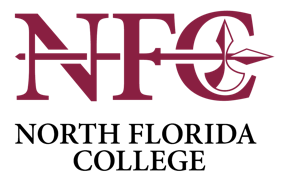 Program Change ChecklistSelect One:  New Program	 Program Update	 Program ClosureName of Program 	 Program Code 	Program Director 	 Proposed Effective Date 	New Program or Program Update:Prepare description of new program or program update request (mini-prospectus) and initiate approval process with the Office of Academic Affairs’ Senior Staff AssistantPerson(s) Responsible: Program DirectorProgram Closure:Prepare documentation to justify program closure (include a teach-out plan) and initiate program closure process with the Office of Academic Affairs’ Senior Staff AssistantPrinted Name 	Signature 	 Date 	Program Director presents request to Faculty Senate for approval; include documentation from Step 1 and FLDOE Curriculum Frameworks for new CTE programsPerson(s) Responsible: Program DirectorPrinted Name 	Signature 	 Date 	Faculty Senate reviews request and approves/denies at next Faculty Senate meetingPerson(s) Responsible: Faculty Senate		Senate Decision:  Not Applicable	 Approved	 Denied Printed Name 	Signature 		 Date 		Submit approved/denied request to Vice President of Academic Affairs for review, include Senate meeting minutesPerson(s) Responsible: Faculty Senate ChairPrinted Name 	Signature 	 Date 	Vice President reviews and approves/denies new program, program update, or program closure; submits to BOT, if necessary    Person(s) Responsible: VP of Academic Affairs    VP Decision:  Not Applicable    Approved    Denied Printed Name 	Signature 		 Date 		1 of 3Vice Pres. of Academic Affairs or Associate Dean presents proposal to NFC BOT for approval, if necessary; attach Board Meeting MinutesPerson(s) Responsible: VP or Associate Dean	       Board Decision:     Not Applicable       Approved	 Denied Printed Name 	Signature 		 Date 		New Program (NOT in FLDOE current list of programs):Send letter to FLDOE to request addition of new program, if applicable (see FLDOE CTE Program Resources webpage)DEADLINE	October 30 for July 1 startPerson(s) Responsible: Program Director and Academic AffairsPrinted Name 	Signature 	 Date 	Submit request to Accreditation Liaison for accreditation approval processPerson(s) Responsible: Program Director and Academic AffairsPrinted Name 	Signature 	 Date 	New Program or Program Update:Submit notification letter and/or prospectus to SACSCOC and other accrediting agencies, if necessary DEADLINE*	July 1 for January 1 startJanuary 1 for July 1 startPerson(s) Responsible: Accreditation LiaisonProgram Closure:Submit notification letter and teach-out plan to SACSCOC (and other accrediting agencies, if necessary)Printed Name 	Signature 	 Date 	Notify the Program Director and Academic Affairs of SACSCOC (or other accrediting agencies) response; include letter(s) from accrediting agencyPerson(s) Responsible: Accreditation Liaison	 Approved	 DeniedPrinted Name 	Signature 	 Date 	New Program or Program Update:Submit course request(s) to SCNS (Statewide Course Numbering System); send copy to Registrar; include copy with program information packetPerson(s) Responsible: Academic AffairsProgram Closure:Not ApplicablePrinted Name 	Signature 	 Date 	2 of 3New Program or Program Update:Create (or reserve…if waiting on accreditation) new program code(s) for Banner; add new course(s)Person(s) Responsible: RegistrarProgram Closure:Suspend/inactivate program code in BannerPrinted Name 	Signature 	 Date 	Program Closure:Program Director notifies students by certified mail of program closure, related timetable, and teach-out options; copies of letters, proof of mailing, and other documentation sent to Registrar to be placed in student filePerson(s) Responsible: Program Director and RegistrarPrinted Name 	Signature 	 Date 	Send email notifying the following offices of new program, program update(s), or program closure:New Program or Program Update:Financial Aid*Veterans’ Affairs*Academic Advising/RecruitingEnrollment ServicesCollege Advancement – website, brochures, newsletter, etc.*needs copy of SACSCOC approval letterPerson(s) Responsible: Academic AffairsProgram Closure:Financial AidAcademic Advising/RecruitingEnrollment/Student ServicesCollege AdvancementDean of Administrative Services/CBOPrinted Name 	Signature 	 Date 	Send courtesy email to “Entire Campus” with notification of new program, program update(s), or program closurePerson(s) Responsible: Vice President of Academic AffairsPrinted Name 	Signature 	 Date 	New Program or Program Update:Add program info to Catalog or Catalog Addendum; include new course descriptions, if applicablePerson(s) Responsible: Academic AffairsProgram Closure:Add program closure statement to Catalog (work with Program Director and Accreditation Liaison)Printed Name 	Signature 	 Date 	3 of 3